SL-POE5604E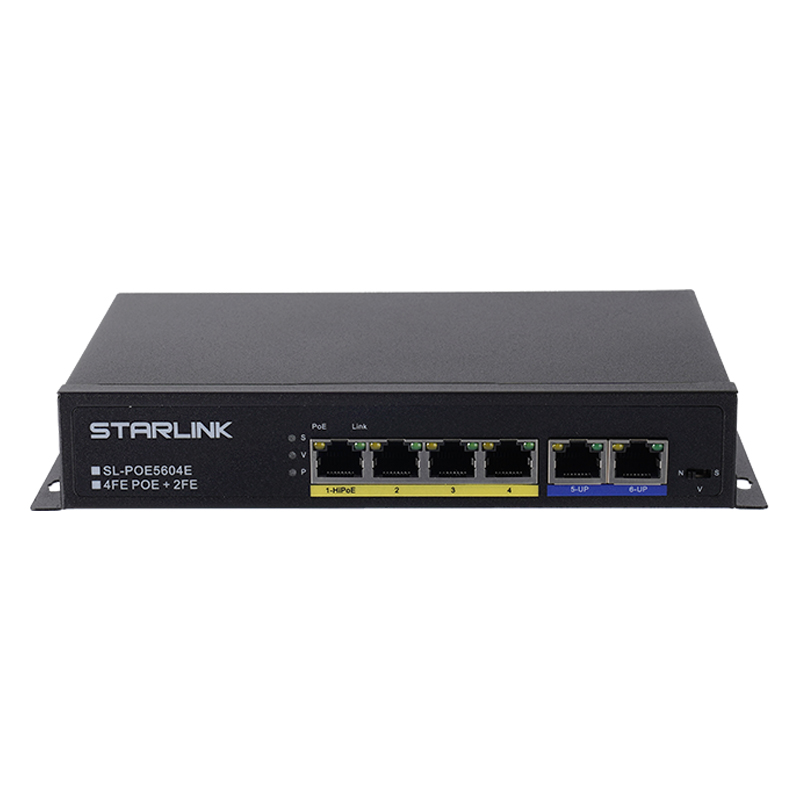 Key FeaturesSupported IEEE802.3af/atAutomatic detection and protection of Non-Standard Ethernet terminalsUp to 30W Per Port Power & 1Port Max 60WExtend Mode to support 250Meter Long Distance (cat.6)Watchdog functionSpecificationsSpecificationsModel SL-POE5604EInterface4x 10/100TP PoEInterface2x 10/100TP Uplink PortStandards802.3 10Base-TStandards802.3u 100Base-TStandards802.3x flow controlStandards802.3af/at Power ethernet compliantBandwidth1.6GbpsMac address1K MAC Function SwitchDefault Watchdog function : v1 on, v2 off Function SwitchN : 일반 표준모드Function SwitchV : Port isolation 포트끼리 개별통신(서로통신불가1~4번)Function SwitchS : Extend Mode Max 250Meter(작동시 10Mbps PoE포트)PoE ParameterSupport Per Port Max 30WPoE ParameterPoE Budget: 70W  PoE Parameter1/2(+), 3/6(-) Endspan  Dimension190(W) x 130(D) x 35(H)mmWorking environmentWorking Temperature: -10~55℃Working environmentStoring Temperature: -40~75℃Working environmentHumidity: 10~90% (No condenser)Input PowerAC100~240VAC, Power consumption Max 80WWarranty3years (1년무상, 2년유상)